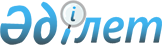 "Қыраш ауылдық округінің 2022-2024 жылдарға арналған бюджеті туралы" Жаңақорған аудандық мәслихатының 2021 жылғы 30 желтоқсандағы № 177 шешіміне өзгерістер енгізу туралы
					
			Мерзімі біткен
			
			
		
					Қызылорда облысы Жаңақорған аудандық мәслихатының 2022 жылғы 18 сәуірдегі № 218 шешімі. Мерзімі біткендіктен қолданыс тоқтатылды
      Жаңақорған аудандық мәслихаты ШЕШТІ:
      1. "Қыраш ауылдық округтің 2022-2024 жылдарға арналған бюджеті туралы" Жаңақорған аудандық мәслихатының 2021 жылғы 30 желтоқсандағы № 177 шешіміне мынадай өзгерістер енгізілсін:
      1-тармақ жаңа редакцияда жазылсын:
      "1. Қыраш ауылдық округінің 2022-2024 жылдарға арналған бюджеті тиісінше 1, 2 және 3-қосымшаларға сәйкес, оның ішінде 2022 жылға мынадай көлемде бекітілсін:
      1) кірістер –53 678 мың теңге, оның ішінде:
      салықтық түсімдер – 1 982 мың теңге;
      салықтық емес түсімдер – 27 мың теңге;
      негізгі капиталды сатудан түсетін түсімдер –0;
      трансферттер түсімдері – 51 669 мың теңге;
      2) шығындар – 53 762,0 мың теңге;
      3) таза бюджеттік кредиттеу – 0:
      бюджеттік кредиттер – 0;
      бюджеттік кредиттерді өтеу – 0;
      4) қаржы активтерімен операциялар бойынша сальдо – 0:
      қаржы активтерін сатып алу – 0;
      мемлекеттік қаржы активтерін сатудан түсетін түсімдер – 0;
      5) бюджет тапшылығы (профициті) –- 84,0 мың теңге;
      6) бюджет тапшылығын қаржыландыру (профицитін пайдалану) – 120,4 мың теңге:
      қарыздар түсімі – 0;
      қарыздарды өтеу – 0;
      бюджет қаражаттарының пайдаланылатын қалдықтары –36,4 мың теңге.".
      Аталған шешімнің 1-қосымшасы осы шешімнің қосымшасына сәйкес жаңа редакцияда жазылсын.
      2. Осы шешім 2022 жылғы 1 қаңтардан бастап қолданысқа енгізіледі және ресми жариялауға жатады. Қыраш ауылдық округінің 2022 жылға арналған бюджеті
					© 2012. Қазақстан Республикасы Әділет министрлігінің «Қазақстан Республикасының Заңнама және құқықтық ақпарат институты» ШЖҚ РМК
				
      Жаңақорған ауданы мәслихатының хатшысы 

Ғ.Сопбеков
Жаңақорған аудандық мәслихатының
2022 жылғы 18 сәуірдегі
№ 218 шешіміне қосымшаЖаңақорған аудандық маслихатының
2021 жылғы 30 желтоқсандағы
№ 177 шешіміне 1-қосымша
Санаты 
Санаты 
Санаты 
Санаты 
Санаты 
Сомасы, мың
теңге
Сыныбы
Сыныбы
Сыныбы
Сыныбы
Сомасы, мың
теңге
 Ішкісыныбы
 Ішкісыныбы
 Ішкісыныбы
Сомасы, мың
теңге
I. КІРІСТЕР
I. КІРІСТЕР
53 678
1
Салықтық түсімдер
Салықтық түсімдер
1 982
04
Меншiкке салынатын салықтар
Меншiкке салынатын салықтар
1 982
1
Мүлiкке салынатынсалықтар
Мүлiкке салынатынсалықтар
31
3
Жер салығы
Жер салығы
149
4
Көлiк құралдарына салынатын салық
Көлiк құралдарына салынатын салық
1 802
2
Салықтық емес түсімдер
Салықтық емес түсімдер
27
Басқа да салықтық емес түсімдер
Басқа да салықтық емес түсімдер
27
4
Трансферттердіңтүсімдері
Трансферттердіңтүсімдері
51 669
02
Мемлекеттiкбасқарудыңжоғарытұрғаноргандарынантүсетiнтрансферттер
Мемлекеттiкбасқарудыңжоғарытұрғаноргандарынантүсетiнтрансферттер
51 669
3
Аудандардың (облыстықмаңызы бар қаланың) бюджетінен трансферттер
Аудандардың (облыстықмаңызы бар қаланың) бюджетінен трансферттер
51 669
Фнкционалдық топ 
Фнкционалдық топ 
Фнкционалдық топ 
Фнкционалдық топ 
Фнкционалдық топ 
Сомасы, мың
теңге
Функционалдықкіші топ 
Функционалдықкіші топ 
Функционалдықкіші топ 
Функционалдықкіші топ 
Сомасы, мың
теңге
Бюджеттікбағдарламалардыңәкімшісі 
Бюджеттікбағдарламалардыңәкімшісі 
Бюджеттікбағдарламалардыңәкімшісі 
Сомасы, мың
теңге
Бағдарлама 
Бағдарлама 
Сомасы, мың
теңге
Атауы
Сомасы, мың
теңге
II. ШЫҒЫНДАР
53 762,0
1
Жалпысипаттағымемлекеттiкқызметтер
33 244,0
1
Мемлекеттiкбасқарудыңжалпыфункцияларынорындайтынөкiлдi, атқарушыжәнебасқаоргандар
33 244,0
124
Аудандықмаңызы бар қала, ауыл, кент, ауылдық округ әкімінің аппараты
33 244,0
001
Аудандықмаңызы бар қала, ауыл, кент, ауылдық округ әкімініңқызметінқамтамасызетужөніндегіқызметтер
33 244,0
5
Медициналық көмектің басқа түрлері
4,0
9
Денсаулық сақтау саласындағы өзге де қызметтер
4,0
124
Аудандықмаңызы бар қала, ауыл, кент, ауылдық округ әкімінің аппараты
4,0
002
Шұғыл жағдайларда науқасы ауыр адамдарды дәрігерлік көмек көрсететін жақын жердегі денсаулық сақтау ұйымына жеткізуді ұйымдастыру
4,0
6
Әлеуметтік көмек және әлеуметтік қамсыздандыру 
2 107,0
2
Әлеуметтік көмек
2 107,0
124
Аудандықмаңызы бар қала, ауыл, кент, ауылдық округ әкімінің аппараты 
2 107,0
003
Мұқтаж азаматтарға үйде әлеуметтік көмек көрсету
2 107,0
7
Тұрғынүй-коммуналдықшаруашылық
3389,0
3
Елді-мекендердікөркейту
3389,0
124
Аудандықмаңызы бар қала, ауыл, кент, ауылдық округ әкімінің аппараты
3389,0
008
Елді-мекендердекөшелердіжарықтандыру
624,0
009
Елді-мекендердіңсанитариясынқамтамасызету
115,0
011
Елді-мекендердіабаттандыру мен көгалдандыру
2 650,0
8
Мәдениет, спорт, туризм жәнеақпараттықкеңістiк
13 942,0
1
Мәдениетсаласындағықызмет
13 942,0
124
Аудандықмаңызы бар қала, ауыл, кент, ауылдық округ әкімінің аппараты
13 942,0
006
Жергіліктідеңгейдемәдени-демалысжұмысынқолдау
13 679,0
2
Спорт
263,0
124
Аудандықмаңызы бар қала, ауыл, кент, ауылдық округ әкімінің аппараты
263,0
028
Жергілікті деңгейде денешынықтыру-сауықтыру және спорттық іс-шараларды өткізу
263,0
13
Басқалар
992,0
9
Басқалар
992,0
124
Аудандықмаңызы бар қала, ауыл, кент, ауылдық округ әкімінің аппараты
992,0
040
Өңірлерді дамытудың 2025 жылға дейінгі бағдарламасы шеңберінде өңірлерді экономикалық дамытуға жәрдемдесу бойынша шараларды іске асыру
992,0
15
Трансферттер
84,0
1
Трансферттер
84,0
124
Аудандық маңызы бар қала, ауыл, кент, ауылдық округ әкімінің аппараты
84,0
048
Пайдаланылмаған(толық пайдаланылмаған) нысаналы трансферттерді қайтару
84,0
3. Таза бюджеттік кредит беру
0
4.Қаржыактивтеріменжасалатыноперацияларбойынша сальдо
0
5. Бюджет тапшылығы (профициті)
-120,4
6. Бюджет тапшылығынқаржыландыру (профициттіпайдалану)
120,4
8
Бюджет қаражатының пайдаланылатын қалдықтары
120,4
01
Бюджет қаражатының қалдығы
36,4
1
Бюджет қаражатының бос қалдықтары
36,4